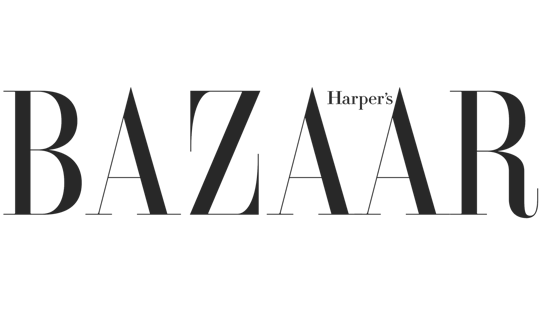 October 26, 2020https://www.harpersbazaar.com/culture/politics/a34479702/end-sars-nigerian-creatives/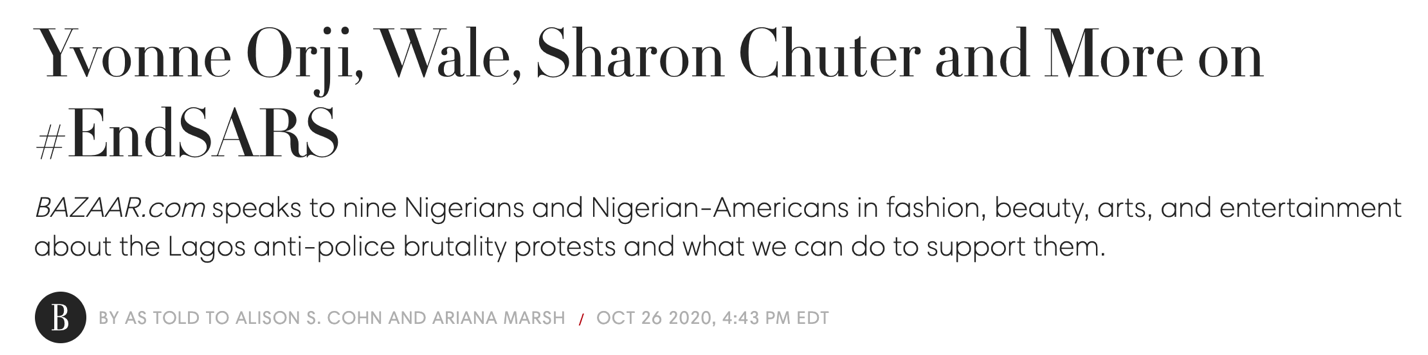 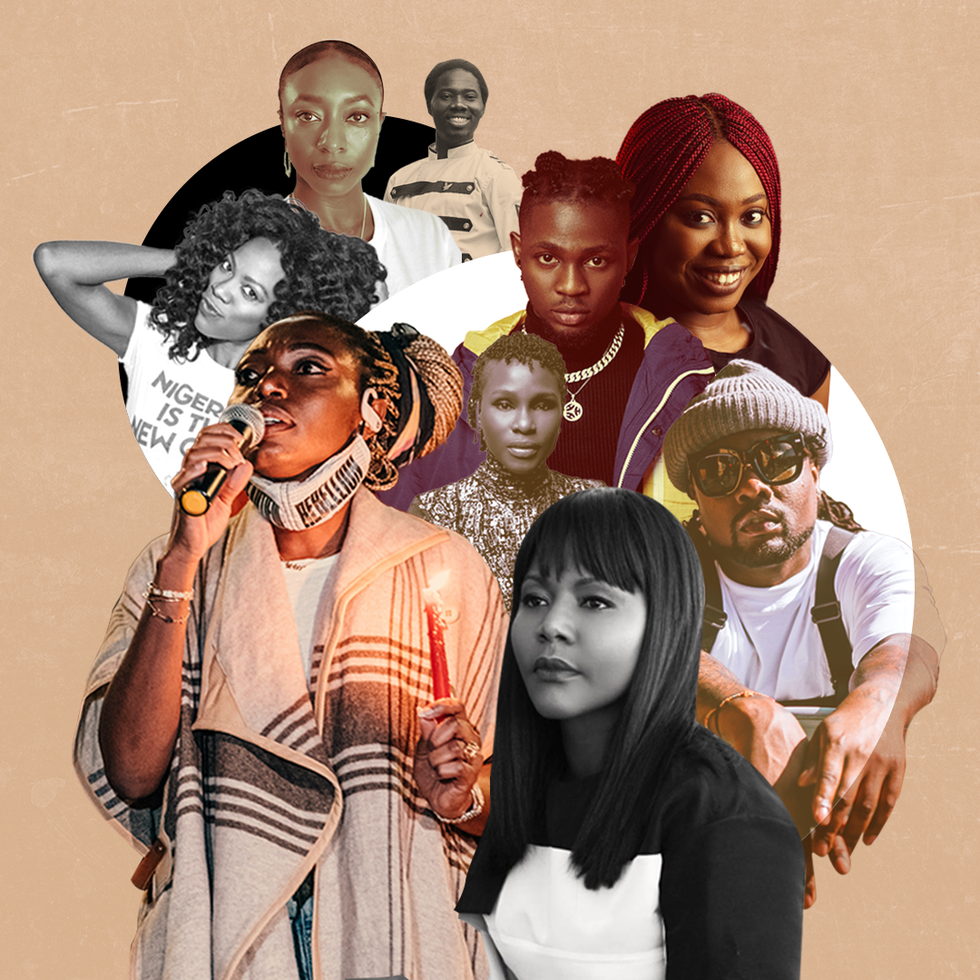 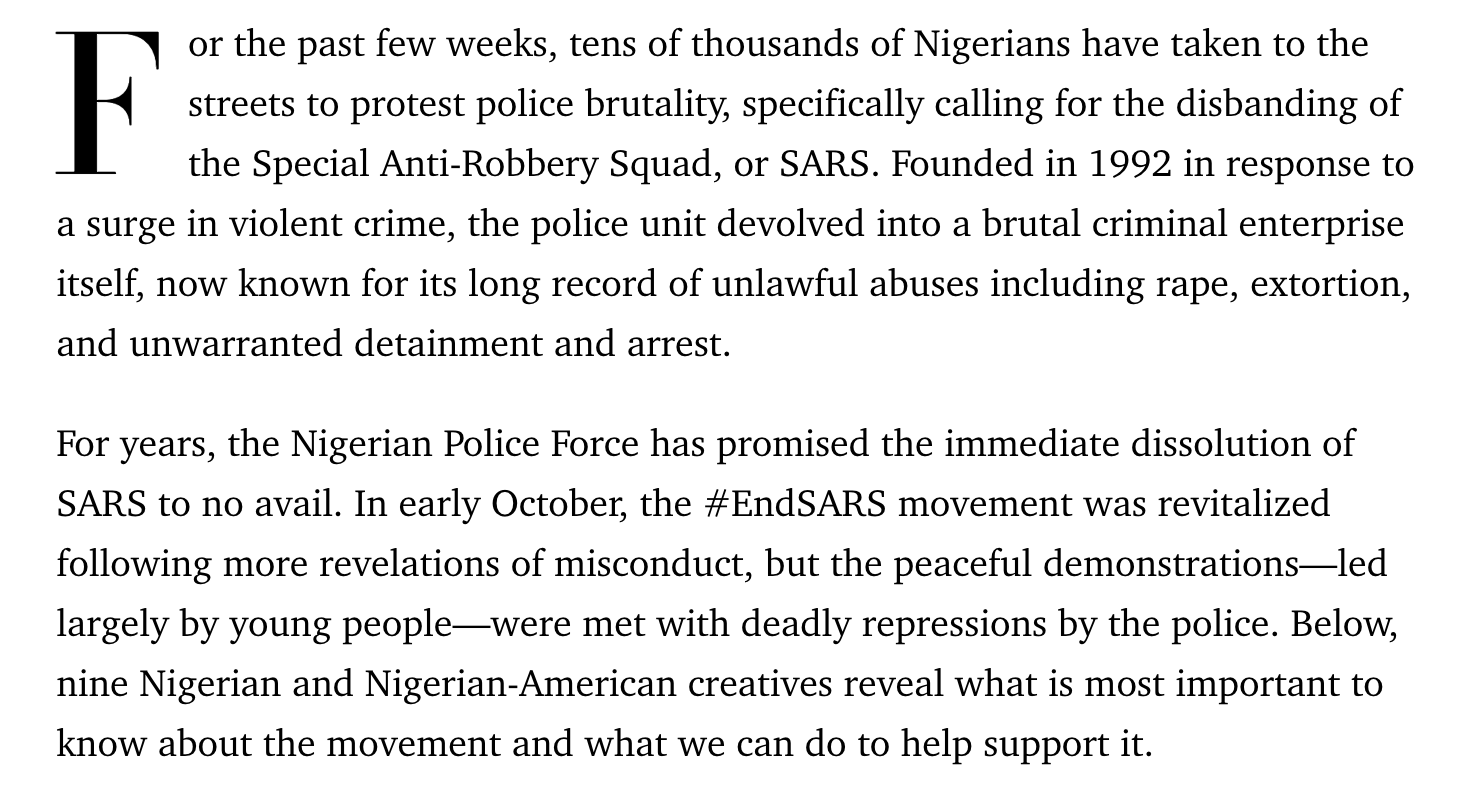 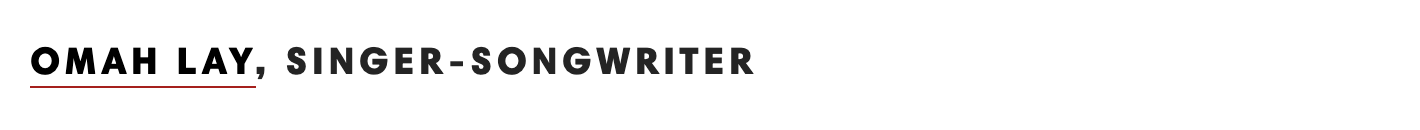 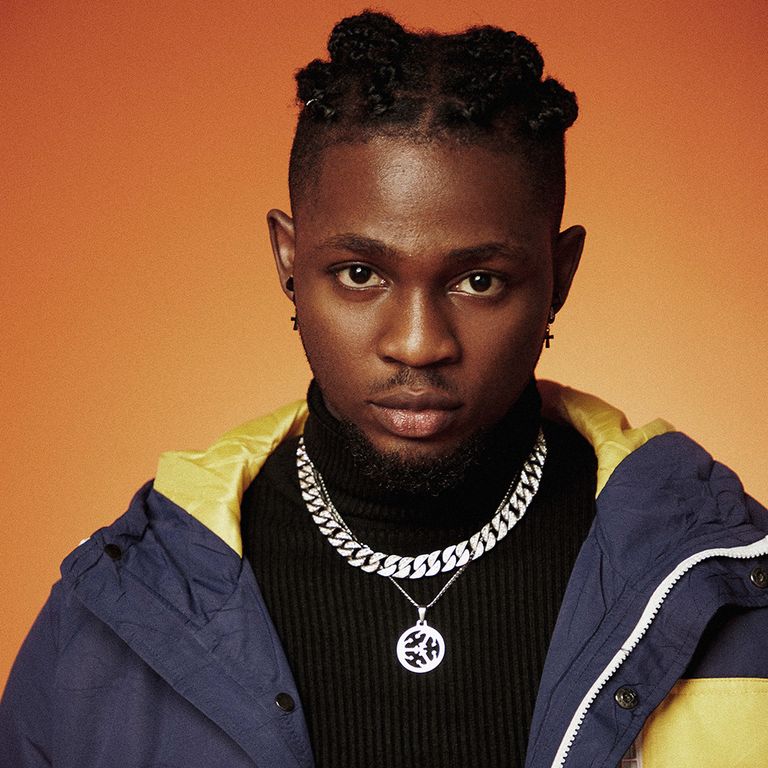 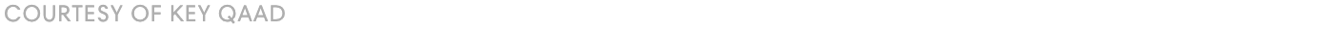 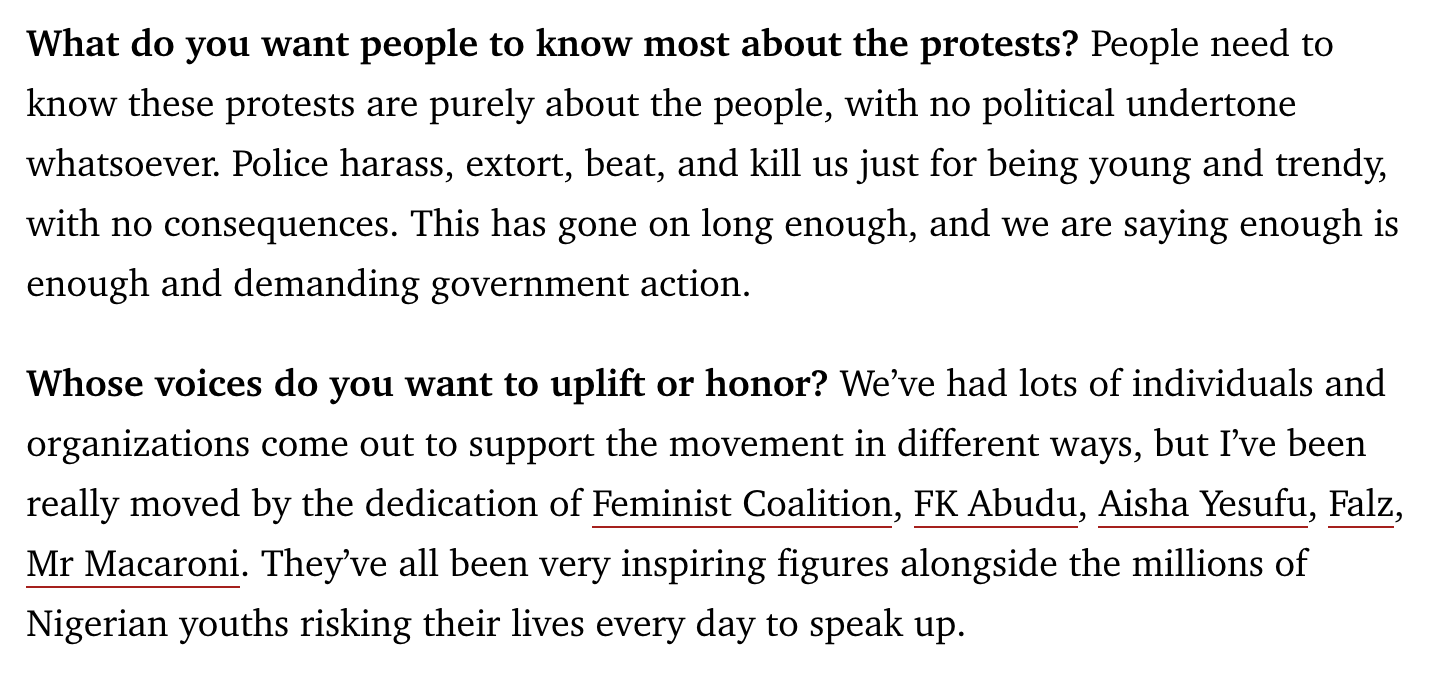 